First Class Book List 2023 -2024Books/Stationery: (School will provide all items listed below).Books/Stationery: (School will provide all items listed below).EnglishOver the Moon:Reader 1 – Adventures of an AstronautReader 2 – Fun at the CircusBetter English Literacy Skills 1st ClassEnglish in Practice 1Master Your Grammar 1 (CJ Fallon)MathsBusy at Maths 1Busy at Maths Shadow Book 1 Busy at Maths Individual Pupil ProfileNew Wave Mental Maths 1 (Revised Edition)IrishAbair Liom 2nd edition (Digital Version)SESEFolens Explorers 1st Class (Digital Version)MusicInto Music (Digital version) (Folens)StationeryProject Copy 15A 40pg x 2Exercise Copy No.11 x 2Learn to write handwriting copy B2 40 pg x 1Hardback Notebook A6 x 1A4 Plastic Zipped Folder x 2A4 scrapbook 48pg x 10Ruler (30cm)Triangular Grip PencilRubberRed Pens (2)Pritt StickOther requisites – (Parent(s)/Guardian(s) must pay for items listed below).Other requisites – (Parent(s)/Guardian(s) must pay for items listed below).Art Materials€18Homework Diary€2Photocopying€18Standardised Testing€2Seesaw (Learning Platform)€10Total€50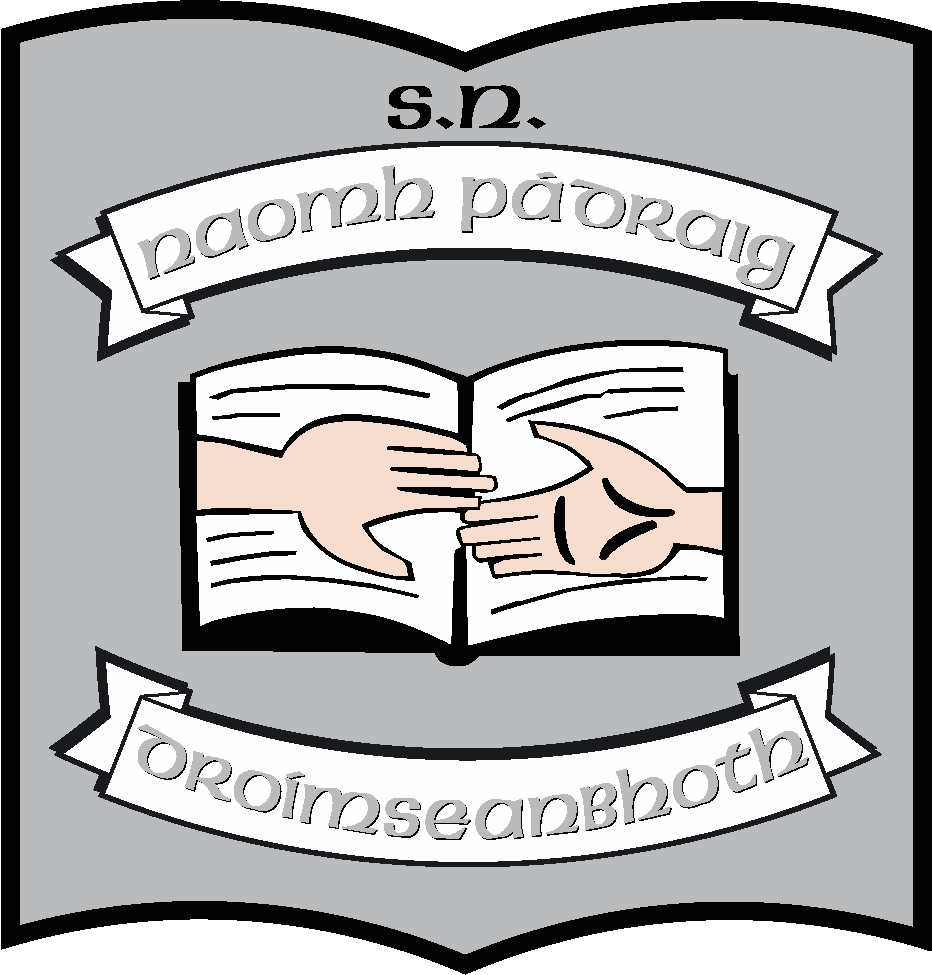 